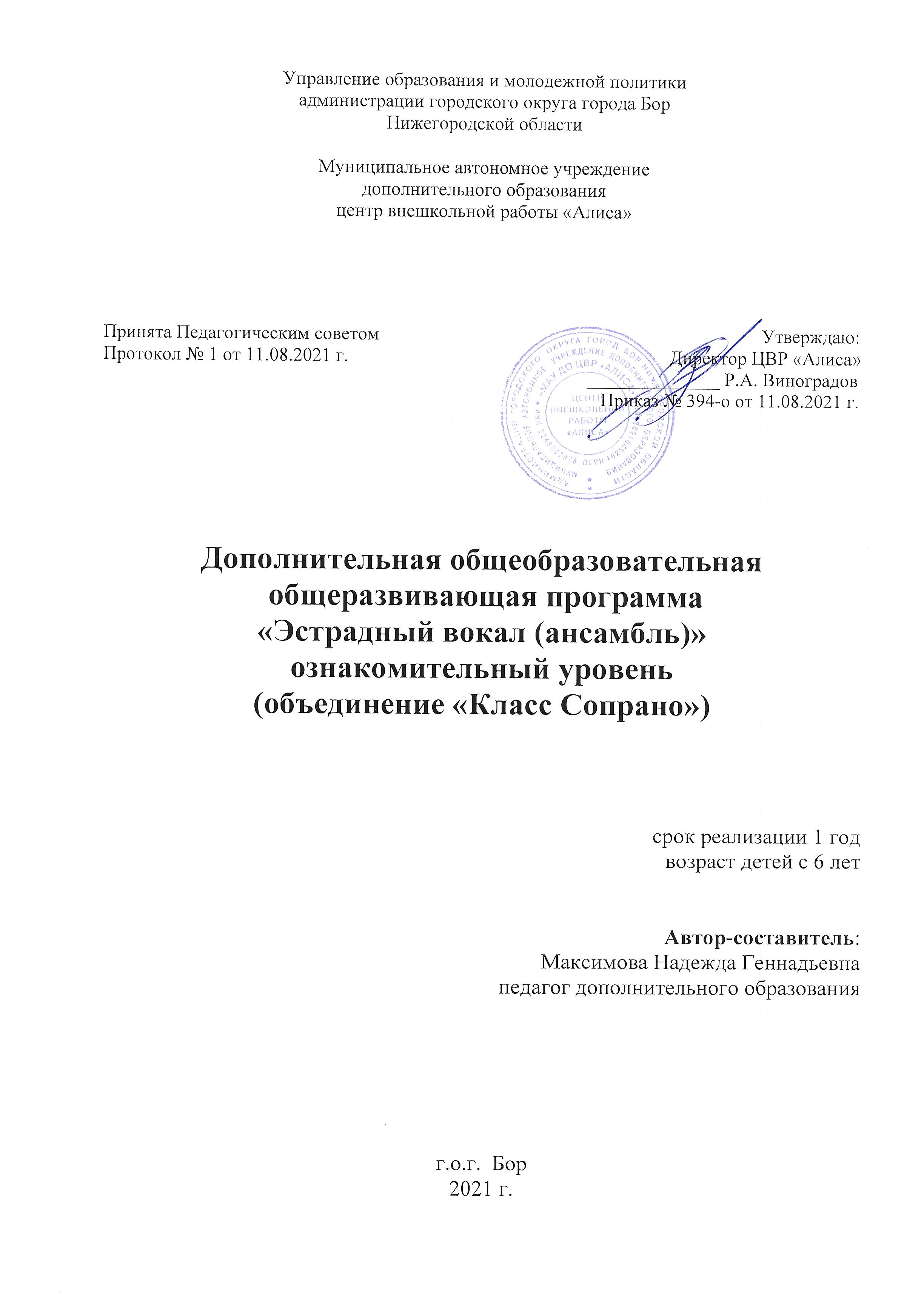 Содержание												стр.Пояснительная записка	……………………………………………………..3						Учебный план………………………………………………………………..9										Календарно-учебный график………………………………………………10							Рабочая программа………………………………………………………….11						5. Содержание программы	……………………………………………………..12				6. Методическое обеспечение рабочей программы…………………………..21				     7. Оценочные материалы……………………………………………………….27			     8. Список литературы…………………………………………………………...28								Пояснительная записка    Программа «Эстрадный вокал» (ансамблевое пение) имеет художественную направленность и предназначена для реализации в учреждениях дополнительного образования. Ансамблевое пение является прекрасным способом развития собственных музыкальных способностей. Работа в ансамбле подразумевает совместную работу от двух вокалистов. Члены творческого коллектива объединены общими музыкальными предпочтениями и совместной проработкой единого репертуара.Программа предоставляет возможность детям исполнять произведения различных стилей, жанров и направлений. Она отвечает важной социальной задаче воспитания учащихся на основе приобщения к высоким духовным ценностям на раннем этапе эстетического развития. АктуальностьПрограмма разработана с учетом государственной политики в области дополнительного образования, социальному заказу общества и ориентирована на удовлетворение образовательных потребностей детей и родителей.Многовековая культура вокального пения сохранила народное творчество, органичное сочетание музыки и слова. Музыка черпает из речевой интонации способность выражать эмоции, чувства.  Именно через их постижение и анализ,  обучающиеся глубже и полнее понимают суть, назначение искусства в жизни человека и общества, ощутить себя истинными творцами  культуры.Специфика жанра предполагает преодоление неизбежного на первом этапе «подражания» известным образцам эстрадного пения и развитие мотиваций поиска собственной манеры исполнения, становление творческой индивидуальности, прежде всего в разнообразной концертной деятельности, обращённой к социуму.Восприятие искусства через пение – важный элемент эстетического наслаждения. Песнопение на Руси всегда отражало, прежде всего, общественное бытиё, мысли и чувства, самые личные, глубоко индивидуальные переживания человека. Отражая действительность и выполняя познавательную функцию, текст песни и мелодия воздействуют на людей, воспитывают человека, формируют его взгляды, чувства. Таким образом, пение способствует формированию общей культуры личности: развивает наблюдательные и познавательные способности, эмоциональную отзывчивость на эстетические явления, фантазию, воображение, проявляющиеся в конкретных формах творческой певческой деятельности; учит анализировать музыкальные произведения; воспитывает чувство патриотизма, сочувствия, отзывчивости, доброты. Всякая деятельность детей и подростков осуществляется успешно тогда, когда они видят и общественную пользу, когда происходит осознание своих возможностей.Новизна Предмет  «эстрадное пение» предполагает обучение  не только  правильному и красивому исполнению произведений в данном жанре, но ещё и  умение работать с микрофоном, владение  сценическим движением и актёрскими навыками. Движение на сцене - одно из важнейших составляющих имиджа эстрадного артиста.  В свою очередь актёрское мастерство является проводником к сердцу зрителя. Каждый талантливый певец должен быть хорошим актёром, герой песни – его главная роль, сама же песня должна быть настоящим моноспектаклем. А для того, чтобы выполнить поставленные актёрские задачи необходимо понять и прочувствовать душу главного героя песни, слиться с этим образом и только после этого считать произведение выученным, готовым к показу.Педагогическая целесообразность  	Заключается в  освоении вокальной техники, чистоты интонирования и  опёртого звучания голоса; в расширении  и  выравнивании диапазона певческого голоса; овладеть  специфическими эстрадными приёмами в пении; в овладении навыками эстрадного сценического искусства и актёрского мастерства: научиться  красиво и  артистично держаться и двигаться  на сцене, обучиться актёрским навыкам, усовершенствовать дикцию; обучиться  работе  с микрофоном под минусовую фонограмму:  знать основные правила  работы с микрофоном и уметь применять их на практике; преодолеть психологические комплексы: благодаря концертной практике и повышению самооценки в процессе  обучения; создать предпосылки для формирования внутренней мотивации к творческому самовыражению:  привить  ощущение  собственной значимости в обществе, стремиться   к раскрепощению инициативы  и внутренней свободе, к осознанию своих возможностей и развитию целеустремлённости; расширить общий музыкальный кругозор учащихся. Отличительные особенности данной программы от уже существующих программ:индивидуального педагогического воздействия на формирование певческих навыков, обучающихся последовательности, сопровождающая систему практических занятий.программа дополнительного образования основана на постепенном развитии индивидуальных способностей учащихся от простого к сложному;Возраст детей, участвующих в данной программе:Программа рассчитана на детей от 6 лет до 17 лет.Формы и режим занятийОсновной формой учебной и воспитательной работы в классе эстрадного вокала является урок, проводимый в форме группового занятия 2 раза в неделю по 45 минут для каждой возрастной группы:младшая группа (6 лет; 7-10) 2раза  в неделю по 1 часу либо 1 раз в неделю 2 часа с перерывом в 10 мин;средняя группа  (11-14 лет) 2 раза в неделю по 1 часу либо 1 раз в неделю  2 часа с перерывом в 10 мин;старшая группа (15-17 лет) 2 раза в неделю по 1 часу либо 1 раз в неделю 2 часа с перерывом в 10 мин;По окончании учебного года проводится творческий отчет классов перед родителями, что является стимулом для родителей в обучении своих детей, поскольку поддержка и помощь родителей является одним из самых важных факторов в успешности обучения.Цель и задачи программыЦель - создание условий для творческой самореализации через развитие вокальных способностей детей, приобщение к вокально-песенному искусству.Задачи:	Образовательныеовладение техникой вокального исполнительства (устойчивое пение с физиологической поддержкой звука, дикционные навыки, навыками четкой и ясной артикуляции, ровности звучания голоса на протяжении всего диапазона голоса).Знакомство с  художественной выразительности исполнения умение работать с микрофономРазвивающиеразвитие вокально-ансамблевой культуры, художественного мышления и творческих способностейразвитие голоса: его силы, диапазона, беглости, тембральных и регистровых    возможностейразвитие слуха, музыкальной памяти, чувства метро-ритмаразвитие художественного вкуса, оценочного музыкального мышленияВоспитательныеформировать устойчивую мотивацию к самовыражению, как на сцене, так и в жизни путем стимулирования творческой активности способствовать приобретению положительного социального опыта в процессе вокальных занятий и творческой деятельности детей;воспитывать чувство патриотизма, уважения к музыкальной культуре своего народасформировать у обучающихся умение творческого взаимодействия со сверстниками и взрослыми (включая их в активную совместную деятельность по подготовке программных мероприятий);воспитать серьезное вдумчивое отношение к подбору песенного репертуара.Нормативные сроки освоения программыПрограмма рассчитана на 1 год обучения. 2 часа в неделю, 66 часов в год.Результат программыИтоговым результатом прохождения программы является:чистое интонирование;умение уверенно держаться на сцене;проявление культуры работы на сцене;уверенные вокально-технические данные;знание основ физиологии речевого и дыхательного аппаратов, основы гигиены голоса;умение работать на сцене в ансамбле (взаимодействие с партнерами по сцене).Организационно-педагогические условия реализации программы Условия набора в коллектив:  	Программа предусматривает проведение стартовой диагностики для зачисления в класс «Эстрадного вокала» (ансамблевое пение) в форме прослушивания. На прослушивании детям предлагается исполнить одну песню (народную либо песню современных авторов), повторить ритмические фигуры, заданные преподавателем, исполнить движения под музыку.Условия формирования групп:  Деятельность детей осуществляется по возрастным группам. Списочный состав каждой группы формируется с учетом возраста:младшая возрастная группа (6; 7-10 лет);средняя возрастная группа  (11-14 лет);старшая возрастная группа (15-17 лет);Количество детей в группе: до 5 человек (Дуэт, трио, квартет, квинтет)Особенности организации образовательного процесса: Занятия проводятся по принципу «от простого к сложному».Формы проведения занятий:Беседа, на которой излагаются теоретические сведения, которые иллюстрируются музыкальными примерами.Практические занятия, где учащиеся разучивают вокальное произведения.Занятие-постановка, репетиция - отрабатываются концертные номера, развиваются актерские способности детей.Заключительное занятие, завершающее тему – занятие-концерт. Проводится для самих детей, педагогов, гостей.Выездное занятие – посещение концертов, праздников, конкурсов, фестивалей.Каждое занятие строится по схеме:настройка певческих голосов: комплекс упражнений для работы над певческим дыханием дыхательная гимнастика;речевые упражнения;распевание;работа над произведением;анализ занятия;задание на дом.Результат и качество обучения прослеживаются в творческих достижениях обучающихся, в призовых местах.Формы организации деятельности учащихся на занятии:  Основная форма занятий - групповая, но для проработки отдельных вокальных элементов, при создании репертуара, предусматривается  индивидуальная форма занятий и индивидуально-групповая, при разучивании отдельных вокальных композиций. Форма подведения итогов реализации программы:Промежуточный контроль предполагает показ ансамблевых вокальных навыков. Форма контроля – контрольное занятие, время проведения – декабрь.Итоговый контроль  предполагает следующие знания, умения, навыки : Звукообразование и звуковедение, эмоционально-выразительные исполнительские навыки. Ансамбль и строй. Форма контроля – отчетный концерт; время проведения – май.Материально-техническое обеспечение учебного предмета:Компьютер;Акустическая система;Цифровое фортепиано;Зеркало;Микрофоны;Микрофонные стойки;Микрофонные болванки;Усиливающая аппаратура;Методическая литература, наглядные пособия.Учебный планДополнительной общеобразовательной общеразвивающей программысрок реализации программы 1 годКАЛЕНДАРНЫЙ УЧЕБНЫЙ ГРАФИК4. Рабочая программа обучения модуля 1 год обученияСодержание программы модуль 1 год обученияТема. Вводное занятие Техника безопасности.Правила поведения на занятиях. Инструктаж по технике безопасности, включающий в себя профилактику перегрузки и заболевания голосовых связок. Требования и условия нормальной работы дыхательных органов. Болезни горла и носа: насморк, тонзиллит, фарингит, ларингит и их влияние на голос. Строение голосового аппарата. Мутация голоса (информация дается детям (11-15 лет). Предмутационный, мутационный и постмутационный периоды развития голоса у девочек и мальчиков.Нарушения правил охраны детского голоса: форсированное пение; несоблюдение возрастного диапазона и завышенный вокальный репертуар; неправильная техника пения (использование приёмов, недоступных по физиологическим возможностям детям определённого возраста), большая продолжительность занятий, ускоренные сроки разучивания новых произведений, пение в неподходящих помещениях.Тема. Понятие о ансамблевом пении. Интонация. Правила ансамблевого пенияОзнакомление обучающихся с предметом.  Разъяснение цели и задачи предмета. Понятия и правила предмета. Ансамбль – это уравновешенность, слитность и согласованность всех выразительных элементов ансамблевого звучания. Ансамблевое пение – это сложный вид искусства, оно требует владения вокальными, певческими знаниями, умениями и слуховыми навыками.  Пение в ансамбле требует от участников умения слышать остальных, стараться не потерять индивидуальности тембра и силы голоса, но и не заглушить других вокалистов. Участники должны уметь петь синхронно, максимально слитно, соблюдая единый темп, единое пропевание звуков (дикция), а также помнить о чистоте и гармонии звучания. Опытные вокалисты советуют без помощи звукооператоров "выстраивать" голоса поющих в мониторах: кто поет громче - микрофон подальше, кто поет тихо - микрофон поближе, чтобы избежать эффекта, когда поющий не слышит себя. Также для ансамблей очень полезны коллективные распевки и различные вокальные упражнения (на правильное дыхание, чистоту аккордов, терций и т.д.).Интонация в музыке имеет очень большое значение. Она часто определяется как смысло — звуковое единство. Под интонацией понимают музыкально и акустически правильное воспроизведение высоты и характера звуков. Интонирование зависит в первую очередь от качества и тренированности слуха.В практической работе с ансамблем процесс выстраивания точной интонации является для исполнителей кропотливой слуховой работой, требующей непрекращающегося внимания к воспроизведению каждой ноты, каждого звука.Таким образом, чистота интонирования — это умение слышать и оценивать собственное пение и пение окружающих, а также понимать вокальную организованность ансамблевого звучания.Тема. Певческое дыхание.Теория. Основные типы дыхания: ключичный, брюшной, грудной, смешанный (косто-абдоминальный). Координация дыхания и звукообразования. Правила дыхания – вдоха, выдоха, удерживания дыхания. Вдыхательная установка, «зевок». Воспитание чувства «опоры звука» на дыхании. Дыхание перед началом пения. Одновременный вдох и начало пения. Различный характер дыхания перед началом пения в зависимости от характера исполняемого произведения: медленное, быстрое. Смена дыхания в процессе пения; различные его приемы (короткое и активное в быстрых произведениях, более спокойное, но также активное в медленных). Научиться пользоваться нижнереберным дыханием во время пения.Практика. Трахея, бронхи, легкие, диафрагма, ключичное и нижнереберное дыхание. Строение дыхательного аппарата (таблицы, видео).Обучение технике дыхания - бесшумный короткий вдох, опора дыхания и постепенное его расходование. На более поздних этапах обучения овладевать техникой цепного дыхания. На начальном этапе обучения в репертуаре песни с короткими фразами с последней долгой нотой или фразами, разделёнными паузами. Далее вводятся песни с более продолжительными фразами.Упражнения на освоение практических навыков вдоха и выдоха.Закрепляем эти навыки упражнением дыхания без звука:Маленький вдох - произвольный выдох.Маленький вдох - медленный выдох на согласных «ф» или «в» по счёту до шести, до двенадцати.Вдох со счётом на распев в медленном темпе.Короткий вдох носом и короткий выдох через рот на счет восемь.Длинный вдох – длинный выдох (Д-Д)Короткий вдох – короткий выдох (К-К)Короткий вдох – Длинный выдох (К-Д)Вдох быстрый, задержка и плавный, эластичный, без толчков, долгий выдох. Ощущение диафрагмы.Упражнение, стимулирующее постепенный выдох «Выпускаем воздух из велосипедной камеры». Долгоговорка «Как у горки на пригорке…«Ёжик ищет грибочки» упражнение с зажатием поочередно каждой ноздри дает возможность очистить пазухи носа, взять глубоко и коротко дыхание и главное почувствовать работу диафрагмы.«Сдуваем шарик» - глубокий вдох и выдох на звук «С» и др. упражнения на развитие и укрепление правильного дыхания, его экономичного расходования.Упражнения на «долгоговорки» (Долгоговорка «Как у горки на пригорке…)Надо непременно контролировать и проверять каждого ученика, насколько он понимает, как правильно брать дыхание, обязательно показывать на себе. 	Начинающие вокалисты  должны брать воздух носом, не поднимая плеч, и ртом при совершенно опущенных и свободных руках. При ежедневных тренировках организм учащегося приспосабливается.Тема. Распевания, развитие вокальных навыков в ансамблевом пении.Теория.Распевание имеет 2 функции Разогревание и настройка голосового аппарата певцов к работе.Развитие вокально-хоровых навыков, достижения качественного и красивого звучания в произведениях.Наиболее распространенные недостатки пения у детей неумение формировать звук, зажатая нижняя челюсть (гнусавый звук, плоские гласные) плохая дикция, короткое и шумное дыхание.Распевание организует и дисциплинирует детей, способствует образованию певческих навыков (дыхание, звукообразование, звуковедение, правильное произношение гласных).Упражнение для распевания должны быть хорошо продуманы, и даваться систематически. При распевании (пусть и кратковременном) даются различные упражнения на звуковедение, дикцию, дыхание. Но эти упражнения не должны меняться на каждом уроке, потому как дети будут знать на выработку какого навыка дано это упражнение. И с каждым занятием качество исполнения распевки будет улучшаться. Чаще всего для распевки берется изучаемый материал (обычно трудные места).Практика.На распевание отводится в начале 10-15 минут, причём лучше петь стоя.Что бы настроить и сосредоточить детей, привести их в рабочее состояние начинаю распевание как бы с «настройки», прошу детей петь в унисон закрытым ртом. Это упражнение поётся ровно без толчков, на равномерном, непрерывном (цепном) дыхании, мягкие губы не совсем плотно сомкнутые. Начало звука и его окончание должны быть определёнными. В дальнейшем это упражнение можно петь с ослаблением и усилением звучности.Первые упражнения следует петь очень легко, в середине 1-ой октавы с последующим расширением диапазона. Очень эффективны распевки на слог "ду", " ай-ли, "ей". Все упражнения на начальном этапе поются в медленном темпе, который можно ускорить лишь тогда, когда будут достигнуты легкость звука, чистота интонации и четкость в произнесении гласных и согласных. Распевки на слоги "ай, "ей" помогают развитию дикционно - артикуляционного аппарата и освобождение связок от излишнего напряжения.Распевание можно петь на слоги ма и да. Это упражнение приучит детей округлять и собирать звук, сохранить правильную форму рта при пении гласной «А», а так же следить за активным произношением букв «Н, Д» упругими губами. Очень удобно на слоги лю, ле, потому как это сочетание очень естественно и легко воспроизводится. Здесь нужно следить за произношением согласной «Л», её не будет при слабой работе языка. А гласные «Ю, Е» поются очень близка, упругие губы.Распевание с буквой «И» - также очень полезны. Сама буква светлая очень, помогает уйти от глухого звучания, устранять носовой призвук, естественно при правильном формировании. Развивает энергетику. Хороша для применения в распевках.Также применяются упражнения на пропевание сверху вниз на те же слоги. При таком пении мы следим за формированием верхнего звука, при переходе на полутоны дети должны петь их «узко», иначе остальные звуки потеряют высокую певческую позицию, и интонацию.Примерно через 1,5-2 месяца после начала занятий начинаю применять упражнения на филирование звука. Это позволяет детям тренировать на дыхании опору звука, и тренировать навык динамической гибкости.Тема. Музыкальный звук. Высота звука. Работа над звуковедением и чистотой интонирования.Теория.Формирование мягкой атаки звука. Твёрдую рекомендуется использовать крайне редко в произведениях определённого характера. Большую роль в воспитании правильного образования звука играют упражнения. Например, пение на слоги. Как результат работы над звукообразованием - выработка у детей единой манеры пения.Работа над чистотой и точностью интонирования в пении - одно из условий сохранения строя. Чистоте интонации способствует чёткое осознание чувства «лада». Воспитание ладового восприятия через освоение понятий «мажор» и «минор». Типы звуковедения: 1еgаtо и non 1еgаtо. Очень важно учить детей умению петь протяжно, вырабатывать навык кантилены (тянуть долго и ровно без лишней вибрации звук).Пение staccato. Слуховой контроль за звукообразованием.Естественный, свободный звук без крика и напряжения (форсировки). Округление гласных, способы их формирования в различных регистрах (головное звучание).Добиваться ровного звучания во всем диапазоне детского голоса, умения использовать головной и грудной регистры. Формирование звука – на улыбке.Практическая часть.На отдельных гласных звуках (или их сочетаний с согласным [y]) находим естественное, непринуждённое, без напряжения и форсирования интонационно чистое и приятное по тембру звучание голоса. Этому соответствует самая удобная часть диапазона голоса для ребёнка - средняя (примарная). Найденное правильное звучание голоса на отдельных участках диапазона (естественных движений голосообразующей системы) перенести на пение других гласных, слогов и целых слов в различных участках диапазона голоса детей. Сила голоса должна быть негромкой, умеренной по звучанию.Путём выполнения многочисленных вариантов певческих упражнений, сохраняя найденную свободную и удобную координацию всех мышечных систем голосового аппарата детей, добиваться автоматизации движений всего голосового аппарата.Пение на прием легато. Исполнение легких песен на закрепление и развитие правильной атаки звука и плавного звуковедения.включение в распевки различных звукорядов, главных ступеней лада, сопоставление мажорных и минорных последовательностей, пение a kappella.Тема. Работа над дикцией и артикуляцией.Теория.Понятие о дикции и артикуляции. Положение языка и челюстей при пении; раскрытие рта. Соотношение положения гортани и артикуляционных движений голосового аппарата.Развивать согласованность артикуляционных органов, которые определяют качество произнесения звуков речи, разборчивость слов или дикции (умение открывать рот, правильное положение губ, освобождение от зажатости и напряжения нижней челюсти, свободное положение языка во рту). Особенности произношения при пении: напевность гласных, умение их округлять.ПрактикаВыработка подвижности артикуляционного аппарата (рот, губы, зубы, язык, челюсти, верхнее и нижнее небо). Артикуляционная гимнастика, тренинг (скороговорки, попевки). Четкое произношение согласных в середине и конце слов, утрирование окончаний. Правильное формирование согласных. Для формирования навыка артикуляции в пении учим детей:-мышечной свободе ротовой полости, лица и шеи;-положению разжатых зубов при пении гласных[ О]и [А]-собранности губ при пении [И ]и [Ю],-округлённости звучания гласной [Я], близкой по вертикальности к формированию гласной [Ё].При пении все гласные округляются, приближаясь по своему звучанию к гласному [О].Выполнение упражнений артикуляционной гимнастики, простукивание и массаж лица в области певческой «маски». А также произнесение чистоговорок и скороговорок.Гимнастика для губ и языка.Теория: Научить разогревать артикуляционный аппарат.Практика:-покусать кончик языка (4-8 раз)-пожевать язык попеременно с одной стороны и с другой стороны на коренных зубах-пощёлкать языком, меняя конфигурацию рта-толчки языком в верхнюю, нижнюю губы, щёки («Иголочка»).Упражнение «Щёточка»:чистить зубы круговыми движениями языка,покусать нижнюю губу от одного края до другого. Потом верхнюю.Упражнение «Обиженное лицо»:-вытянуть губы трубочкой, вращение в обе стороны на звуки Н м и т. д.Тема. Корень языка.теория: Научить раскрепощать мышцы корня языка, гортани.практика: Выполнить упражнения:«Собачка спит» плюс внутренний монолог (высунуть язык и погладить его ложкой, как бы успокаивая его).«Пассажир в автобусе» (поболтать языком на звуки А Э Ы, добиваясь свободы движения).«Лягушка» (язык «выпрыгивает» и «запрыгивает», загибаясь вверх. Темп меняется от медленного к быстрому).«Щелчки языком» (язык присасывается к твёрдому нёбу и со щелчком резким движением опускается).«Змеиное жало» (кончиком платка берётся кончик языка, приподнимается и максимально вытаскивается изо рта)Тема. Формирование чувства ансамбля.Главная задача обучения — добиться унисонного звучания ансамбля.Теория.Понятие «ансамбль» - это единство, уравновешенность в тексте, мелодии, ритме, динамике. Единообразие и согласованность в характере звукообразования, произношения, дыхания. Научить поющих прислушиваться к звучащим рядом голосам. Одновременное взятие поющими дыхания, атаки и снятия звука. Одновременное начало и окончание песни.Выработка активного унисона (чистое и выразительное интонирование диатонических ступеней лада), ритмической устойчивости в умеренных темпах при соотношении простейших длительностей (четверть, восьмая, половинная). Постепенное расширение задач: интонирование произведений в различных видах мажора и минора, ритмическая устойчивость в более быстрых и медленных темпах с более сложным ритмическим рисунком (шестнадцатые, пунктирный ритм). Устойчивое интонирование одноголосого пения при сложном аккомпанементе. Навыки пения с элементами двухголосия с аккомпанементом.Практика.Приведение детских голосов к общему тону, т.е. выстраивание унисона на примарном звуке, постепенно расширяя диапазон. Работа над устойчивым интонированием одноголосного пения.-слушать себя и соседа по партии, звучание в целом;-артистично и выразительно выступать в малой вокальной группе;-сливаться своим голосом с общим звучанием партии по высоте, динамике, тембру.Привитие навыка координации между слуховым восприятием и работой голосового аппарата. Чистое интонирование поступенного и скачкообразного движения мелодии от секунды до сексты вверх – вниз. Удерживание интонации при переходе из одной тональности в другую.Для развития точности мелодической интонации периодически использовать пение a cappella. Например, песню, которую дети хорошо выучили с сопровождением (под фонограмму минус) и спели самостоятельно, можно предложить им вслед за этим спеть а cappella (поддерживая в наиболее сложных местах).Работа над ритмической чёткостьюТеория.Развитие ритмического чутья нужно начинать с первого же момента работы с коллективом. Ритмические особенности ансамбля вызываются также общими требованиями к взятию дыхания, обязательно в нужном темпе. При смене темпов или при паузах не допускать удлинения, или укорочения длительности. Метод ритмического дробления.Практика.Длительности активно отсчитываем, используя следующие способы счета:- вслух хором ритмический рисунок.- простучать (прохлопать) ритм и вместе с тем читать ритм песни.После этой настройки пение музыкальных произведений со словами.Тема. Формирование репертуара с учетом ансамблевого развитияРепертуар – звуковая карта, на которой видны творческие маршруты коллектива. Вопрос формирования репертуара всегда был основным в творчестве вокальных ансамблей. От умелого подбора репертуара зависят рост и перспектива развития коллектива. Чтобы правильно подобрать репертуар, руководитель должен помнить о задачах поставленных перед ансамблем и выбранное произведение так же должно быть направлено на отработку некоторых навыков. Репертуар должен отвечать таким требованиям: Носить воспитательный характер Быть высокохудожественным Соответствовать возрасту и пониманию детей Соответствовать возможностям данного исполнительского коллектива Быть разнообразным по характеру, содержанию.Подобранным трудностям, т.е. каждое произведение должно двигать коллектив вперёд в приобретение тех или иных навыков, или закреплять их. Берется не сложные  не объёмные произведения. И как было сказано выше - произведение должно соответствовать возрастному уровню по тематике. Следует  учитывать вокально-технические возможности поющих и «концертность» репертуара.Тема. Работа с вокальным произведением (Динамика произведения, эмоция, смысл)Важным этапом подготовки вокального произведения к исполнению, после предварительного разучивания музыкального и поэтического текста, является работа над динамикой, эмоцией и смыслом произведения от которых зависят цельность, красота и яркость художественного образа.На этом этапе ведётся работа от большого к малому и от малого к большому. А это означает, что в начале работы над правильным звуковедением и над динамикой проводится осмысление формы, в которую композитор облёк поэтический текст, а так же определение наиболее яркого, эмоционального места в динамическом развитии музыки, т.е. динамической кульминации. И, кроме этого, смысловой или по-другому логической кульминации, которая заключена в поэтическом тексте, не всегда совпадающей с динамической. Затем проводится разбор произведения по частям: периодам, куплетам, предложениям и фразам, в которых также выявляется их динамическое и смысловое развитие.При начальном «черновом» исполнении произведения от начала до конца, уже чувствуя форму и, пытаясь показать динамическую и смысловую кульминации, «вырисовывается» образ, появляется понимание целостности произведения и его динамического развития. А далее следует кропотливая работа по небольшим частям, т.е. по предложениям и по фразам. Для выразительного исполнения вокального произведения необходимо владение дыханием, динамикой звука; для передачи эмоционального содержания произведения требуется создание соответствующего по тембру звучания, которое образуется при помощи атаки (мягкой в лирическом произведении, твердой в драматическом), различного соотношения между верхними и нижними резонаторами, регистровой настройки, певческого дыхания. Таким образом, становится очевидным диалектическое единство художественных и технических навыков в пении.Формирование технических навыков должно вестись в единстве с эмоциональным подтекстом и художественной выразительностью. Будущие певцы, не владеющие своим голосом (техническими навыками) беспомощны при исполнении художественных произведений. Они также беспомощны, если не умеют передать музыкально-поэтическое содержание. Задача педагога по вокалу - научить воспитанников всему этому в комплексе.6.       Методическое обеспечение рабочей программымодуля 1 года обученияПрименяемые методики от простого к сложному переходят одна в другую, образуя неразрывное пространство, позволяющее переходить на новый уровень реализации личностного творческого потенциала учащихся. На каждом новом уровне программа усложняется, хотя этапы остаются прежними: 1. Применение специальных вокальных упражнений при развитии вокальных данных (в первую очередь работаем не над песней, а над проблемами, возникающими при ее исполнении) 2.  Приоритетность индивидуального подхода. 3. Использование приемов внутреннего слушания (акцентировать внимание обучающихся на внутренних ощущениях, для закрепления положительного результата) 4. Визуальное, аудиальное и кинестетическое восприятие музыки (учащиеся видят, слышат и могут определить мягкость, шероховатость и другие кинестетические характеристики звука) 5. Обязательная наработка сценического опыта (цепочка: страх – интерес – комфорт – кураж, при выходе на сцену) 6. Вариативный подход (переход от одного этапа программы к другому, не придерживаясь четкой последовательности)Способы организации обучения вокалу в ансамбле имеет свою структуру, состоящую из соответствующих компонентов. Методами этой структуры являются: словесные – рассказ, объяснение, беседа; наглядные – слуховые, зрительные, пластически-двигательные, словесно-образные; практические – упражнения, практическая работа. Словесные методы обучения занимают ведущее место в системе методов обучения. Для обучения вокалу используются следующие словесные методы: рассказ, объяснение, беседа. Рассказ. Метод устного повествовательного изложения новых знаний педагогом. Рассказ используется в основном на этапе начального обучения ансамблевому пению. Это живое, яркое, занимательное, эмоциональное сообщение знаний о пении, певческом голосе, дыхании, функциях работы голосового аппарата и др. в определенной логической последовательности. Рассказ активизирует восприятие, познавательную активность, формирует представления, развивает интересы, любознательность, воображение и мышление. Объяснение. Монологический метод словесного изложения понятий и положений, закономерностей, существенных свойств, принципов действия и протекания певческих процессов. Для обучения вокалу метод объяснения применяется при раскрытии значения основных вокальных терминов и понятий, объяснении принципов действия певческого дыхания, звукообразования, резонанса.Беседа. Диалогический метод изложения и усвоения учебного материала. Его можно применять на разных этапах урока, в разных сочетаниях с другими методами при достижении различных целей обучения. Беседа позволяет с помощью системы вопросов воздействовать как на сознание, так и на подсознание учеников, научить их самокоррекции, что является особенно важным при обучении вокалу, так как процесс звукообразования и певческого дыхания имеет психологическую природу.Наглядные методы обучения. В процессе обучения ансамблевому пению рекомендуется использовать следующие наглядные методы: слуховые, зрительные, пластически-двигательные, словесно-образные.Слуховые. Слуховые методы обучения играют важнейшую роль первичных слуховых впечатлений и силу воздействия звуковой среды, в которой ребенок развивается, на формирование детского певческого голоса. Прослушивание учащимися записей вокальных произведений или правильный показ фрагмента музыкального произведения педагогом-вокалистом во время урока имеет огромное значение. Слуховой метод является одним из источников воздействия на сознание и подсознание ребенка, так как правильное представление о звуке способствует правильному звукообразованию. Зрительные. Данные методы позволяют педагогу продемонстрировать ученикам правильное положение корпуса, головы, плечевого пояса во время пения. Демонстрация учителем активной работы мышц лица при звукообразовании наглядно показывает необходимость использования верхних резонаторов во время пения и позволяет осознать их местоположение. Зрительный метод обеспечивает восприятие как внешних форм, так и внутреннего содержания процесса звукообразования (тактильное ощущение движения мышц «дыхательного пояса»), что очень важно для понимания учениками глубинной сущности закономерностей и принципов действия этого процесса. Пластически-двигательные методы в первую очередь необходимы в целях формирования певческого дыхания. В вокальной практике часто применяется метод, когда ученик может ощущать движение мышц диафрагмы педагога во время пения.Использование данного метода для постановки певческих голосов  помогает за очень короткое время в сжатом, концентрированном виде давать большое количество информации, подготовить учащихся с помощью правильных мышечных ощущений к восприятию основ вокального искусства, дать возможность им физиологически почувствовать сущность певческих процессов. Словесно-образные. Вокальная терминология носит ярко выраженный эмоционально-образный характер. Особое место в ней занимают образные выражения, связанные с резонансными вибрационными ощущениями, так как с помощью воображения или представления можно целенаправленно повлиять как на общее состояние и поведение учащегося, так и на работу его голосового аппарата.Практические методы обучения. Методы данной группы способствуют формированию умений и навыков обучаемых. Для обучения вокалу предлагаются следующие практические методы: упражнения и практические работы. Метод упражнений является самым распространенным, наиболее эффективным и приоритетным среди практических методов по закреплению знаний, выработке певческих умений и навыков. Сущность его заключается в систематическом повторении умственных и физических действий, манипуляций, практических операций в процессе обобщающего взаимодействия учащихся с педагогом в специально организованной индивидуальной деятельности. Данный метод направлен на перевод приобретенных знаний в плоскость практических певческих умений и навыков. Метод практических работ обеспечивает углубление, закрепление и конкретизацию приобретенных умений и навыков. При обучении ансамблевому вокалу практические работы носят учебно-тренировочный характер - это исполнение музыкальных произведений. Этот метод применяется в единстве со словесными и наглядными методами обучения. В этом случае они выполняют подготовительную работу: разъясняющие объяснения, личный показ педагога, демонстрация вокальных действий, словесная оценка результатов после исполнения вокального произведения, анализ и выводы на перспективу. Эффективность метода практических работ вытекает из способности учителя вокала правильно формулировать цели и задачи при исполнении музыкального произведения, объяснять их перспективную значимость, помогать ученикам в творческом осмыслении всего объема предстоящей работы, правильно логически выстраивать последовательность выполняемых действий и технологических вокальных операций.       Для выполнения поставленных задач в соответствии с методологическими позициями программа преподавания предусматривает следующие виды занятий:Ознакомление с песней, работа над дыханием:  знакомство с мелодией и словами песни;переписывание текста;ознакомление с характером песни, ритмической основой, жанром,музыкальных фраз кульминации песни;  регулирование вдоха и выдоха.Работа над образованием звука:  проверка усвоения текста песни;работа по закреплению мелодической основы песни;постановка корпуса, головы;рабочее положение артикуляционного аппарата (рот, челюсти, верхнее и нижнее небо);  атака звука;закрепление материала в изучаемой песне.Работа над чистотой интонирования:  проверка усвоения песни и мелодии в целом;слуховой контроль, координирование слуха и голоса во время исполнения по музыкальным фразам;  исполнение музыкальных фраз нефорсированным звуком.Работа над дикцией:  музыкальные распевки в пределах терции в мажоре и миноре;выравнивание гласных и согласных звуков, правильное произношение сочетаний звуков Работа с фонограммой:  повторение ранее усвоенного материала;определение ритмической, тембровой основ аккомпанемента;определение темпа, динамических оттенков;исполнение песни с учетом усвоенного материала.Работа над музыкальной памятью:  музыкальные распевки с учетом расширения звукового диапазона;ритмической основы аккомпанемента;запоминание динамических оттенков мелодии;запоминание тембров аккомпанемента.Работа над сценическим имиджем:  закрепление ранее усвоенного материала;воссоздание сценического образа исполнителя песни;практическое осуществление сценического образа исполняемой песни.Умение работать с микрофоном: технические параметры;восприятие собственного голоса через звуко-усилительное оборудование;Методическое обеспечение модуля 1 год обучения7. Оценочные материалы  модуля 1 года обучения           Подведение итогов выполнения программы складывается из двух составляющих: внешней и внутренней деятельности вокального коллектива.Открытый урок, концерт, конкурс, фестиваль является формой диагностики музыкальных способностей и развития личности ребенка. Участие в концертах, конкурсах, фестивалях и т.д. можно отнести к внешней деятельности коллектива, а результаты участия – как своеобразный критерий оценки их деятельности.Все дети принимают участие в концертной деятельности, но на разных уровнях, поэтому каждый найдет возможность проявить себя.Внутренняя деятельность – это музыкальное и личностное развитие каждого учащегося.Разработка критериев оценки образовательной деятельности учащихся проводится с учетом цели программы - создать условия для выявления, развития и реализации музыкально-творческих способностей детей через жанр эстрадного вокала (ансамблевое пение).Диагностика развития вокальных навыков осуществляется с помощью диагностических контрольных заданий по следующим критериям: звуковысотный слух, вокальная техника (способ звукообразования, тембр голоса, диапазон, дикция, дыхание), эмоциональность.Критерии определения уровня развития слуховых навыков: ладовое чувство, чувство ритма, мелодический слух, гармонический слух.Выявление способностей к исполнительской деятельности: интонация, ритм, память, диапазон, качество певческого голоса, эмоциональность, музыкальность, особенность характера. Система контроля результативности:Вводный контроль осуществляется в начале учебного года. Цель вводного контроля: прослушивание, определение голосового диапазона, оценивание умений, знаний.Тематический контроль, целью которого является проверка полученных на каждом уроке знаний.Итоговый контроль, который проходит в виде отчётного концерта. Результаты вносятся в ведомость итогового контроля.Главный показатель – личностный рост каждого ребенка, его творческих способностей, усвоение музыкального материала, воспитание и развитие навыков творческой, самостоятельной работы, развитие умения творчески реализоваться на сцене, формирование эстетического вкуса.8. Список литературы1. И.Исаева «Эстрадное пение. Экспресс – курс развития музыкальных способностей». Москва, 2007.
2. Т. В. Охомуш. «Методика вокальной работы в детской эстрадной студии». Москва, 2003.
3. Сет Риггс. Аудиошкола для вокалистов «Как стать звездой». Москва, 2004.
4. Т. И. Ручинская. Методическая разработка «Основы вокальной методики». СПб, 2001.
5. Н. Д. Фокина. Курс лекций «Техника эстрадного вокала». Москва, 2006.
6.А. Билль. Методические материалы для организаторов и педагогов детских эстрадно – вокальных студий «Чистый голос». Москва, 2003.
7. Н.Б.Гонтаренко. «Сольное пение: секреты вокального мастерства». Ростов на Дону, 2006.
8. П.В.Голубев. «Советы молодым педагогам - вокалистам». Москва, 1963.
9. Н.З.Андрианова. «Особенности методики преподавания эстрадного пения». Могсква, 1999.
10. Л.В.Романова. «Школа эстрадного вокала». Санкт – Петербург, 2007.№МодульЧасыОтчетный концертМодуль 1 полугодия 321Модуль 2 полугодия321Итого662ГодобучениясентябрьоктябрьноябрьдекабрьянварьфевральмартапрельмайиюньиюльавгустВс его уч. не де ль/ часо вВсего часов по программе01-0701-0708-1415-2122-2829-0506-1213-1920-2627-0203-0910-1617-2324-3001-0708-1415-2122-2829-0405-1112-1819-2526-0102-0809-1516-2223-0102-0809-1516-2223-2930-0506-1213-1920-2627-3004-1011-1718-2425-3101-0708-1415-2122-2829-0506-1213-1920-2627-0203-0910-1617-2324-30ТеоПра112344567891011121314151617181920212223242526272829303132333435363738394041424344454647484950511 год1222222212222221 1122222211222222211221ККККККККККК6613531 год12222221222222К 112222221122222221122КККККККККККК661353Контрольное занятиеКонтрольное занятиеКонтрольное занятиеКонтрольное занятиеКонтрольное занятиеКонтрольное занятиеКонтрольное занятиеКонтрольное занятиеКонтрольное занятиеКонтрольное занятиеКонтрольное занятиеКонтрольное занятиеКонтрольное занятиеКонтрольное занятиеУчебные часыУчебные часыУчебные часыУчебные часыУчебные часыУчебные часыУчебные часыУчебные часыУчебные часыУчебные часыУчебные часыУчебные часыУчебные часыУчебные часыКаникулыКаникулыКаникулыКаникулыКаникулыКаникулыКаникулыКаникулыКаникулыКаникулыКаникулыКаникулыКаникулыКаникулы№п\пРаздел программыколичество часовколичество часовколичество часовколичество часовформы контроля№п\пРаздел программывсеговсеготеорет.практ.формы контроляВводное занятие. Техника безопасности1110Понятие о ансамблевом пении. Интонация. Правила ансамблевого пения6115НаблюдениетекущийПевческое дыхание.7225НаблюдениетекущийРаспевания, развитие вокальных навыков в ансамблевом пении.172215НаблюдениетекущийМузыкальный звук. Высота звука. Работа над звуковедением и чистотой интонирования.122210НаблюдениетекущийРабота над дикцией и артикуляцией.6115НаблюдениетекущийФормирование чувства ансамбля.6115НаблюдениетекущийФормирование репертуара с учетом ансамблевого развития5114НаблюдениетекущийРабота с вокальным произведением (Динамика произведения, эмоция, смысл)4222НаблюдениетекущийКонтрольное занятие11итоговыйКонтрольное занятие по итогам прохождения образовательной программы11итоговыйитого66131353РазделФормы занятийПрием и методыТехнические средстваФормы подведения итоговВводное занятие. Техника безопасностиобучающеерассказ, беседаПонятие «Ансамблевое пение»  Интонация. Правила ансамблевого пенияобучающееРассказ, беседа,Фортепиано. Методическая литература, наглядные пособиянаблюдение за выполнением упражнений.Певческое дыхание.обучающее,Зрительные, пластическо-двигательные, метод практических работФортепиано. Методическая литература, наглядные пособия, зеркалонаблюдение за выполнением упражнений.Распевания, развитие вокальных навыков.обучающее,Объяснение, слуховой метод, зрительный метод. Метод практических работФортепиано. Методическая литература, наглядные пособия, зеркало.наблюдение за выполнением упражнений.Музыкальный звук. Высота звука. Работа над звуковедением и чистотой интонирования в ансамбле.обучающее,Объяснение, слуховой метод, зрительный метод. Метод практических работФортепиано. Методическая литература, наглядные пособиянаблюдение за выполнением упражнений.Работа над дикцией и артикуляцией.обучающее,Объяснение, слуховой метод, зрительный метод.Фортепиано. Методическая литература, наглядные пособия, зеркалонаблюдение за выполнением упражнений.Формирование навыков эстрадного сценического искусства и актёрского мастерства в ансамбле.обучающее, Рассказ, беседа, зрительный метод, практических работФортепиано. Методическая литература, наглядные пособиянаблюдение за выполнением упражнений.Формирование  ансамблевого репертуара.ОбучающееСловесные методы, практические методы.Фортепиано. Методическая литература, наглядные пособия, акустическая система, микрофонынаблюдение за выполнением упражнений.Работа с вокальным произведением (Динамика произведения, эмоция, смысл)ОбучающееПрактические методыФортепиано. Методическая литература, наглядные пособияАкустическая система, микрофонынаблюдение за выполнением упражнений.Контрольное занятиетворческий отчётметод контроляАкустическая система, микрофонызачётКонтрольное занятиеОтчетный концертметод контроляАкустическая система, микрофоныконцерт